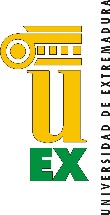 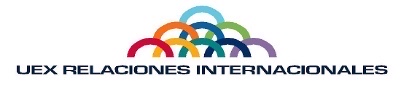 ANEXO 3   Solicitud  de MATRÍCULA 		para estudiantes de movilidad.Datos Personales/Personal Data:Datos Académicos/Academic Data: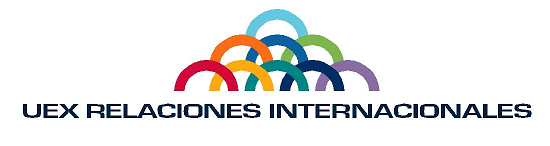 ANEXO 3Asignaturas de las que te quieres matricular/Courses you want to take at the UEx. Firma del estudiante:		      VºBº del Coordinador Académico de UEx:………………………		      ………………………………………………..Fecha: ……………..	                 Fecha: ………………………………………      Sello del Centro:* Grados:GRADO EN ESTUDIOS INGLESESGRADO EN FILOLOGÍA CLÁSICAGRADO EN FILOLOGÍA HISPÁNICAGRADO EN GEOGRAFÍA Y ORDENACIÓN DEL TERRITORIOGRADO EN HISTORIA DEL ARTE Y PATRIMONIO HISTÓRICO-ARTÍSTICOGRADO EN HISTORIA Y PATRIMONIO HISTÓRICOGRADO EN LENGUAS Y LITERATURAS MODERNAS - FRANCÉSGRADO EN LENGUAS Y LITERATURAS MODERNAS - PORTUGUÉS** Grupos: 1 / 2 /3  (la información viene en los anteriores enlaces o puede preguntar a su profesor).Nombre  del CENTRO DE LA UEX:CURSO ACADÉMICO:20…/20…**No olvides adjuntar una fotocopia de tu pasaporte o carné de identidad junto con este documento // Don´t forget to enclose a photocopy of your Passport or ID with this document.**No olvides adjuntar una fotocopia de tu pasaporte o carné de identidad junto con este documento // Don´t forget to enclose a photocopy of your Passport or ID with this document.Pasaporte/ID number:Apellido/Surname:Nombre/First Name:Fecha Nacimiento/DOB (dd/mm/aa):Lugar Nacimiento/Place of Birth:País/Country:Género/Gender:Male/Masculino            Female/Femenino       E-mail:Teléfono:Universidad de Origen/Home university:País/Country:Coordinador académico en universidad de origen/Home University Academic CoordinatorCódigo/CodeGrado/Degree*Grupo/Group**Nombre de la asignatura/Course Unit Title Temporalidad/PeriodCréditos ECTS/credits